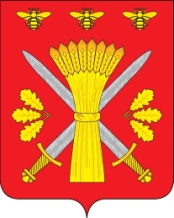 РОССИЙСКАЯ ФЕДЕРАЦИЯОРЛОВСКАЯ ОБЛАСТЬ__________АДМИНИСТРАЦИЯ ТРОСНЯНСКОГО РАЙОНАРАСПОРЯЖЕНИЕ«  10  » декабря  2019 года                                                            № 259-рО внесении изменений в распоряжение от 22 ноября 2019 года № 253-р «О назначении публичных слушаний по проектам внесения изменений в Схему территориального планирования Троснянского района Орловской области, Генеральный план и Правила землепользования и застройки Воронецкого сельского поселения Троснянского района Орловской области»Внести следующие изменения в п. 2 распоряжения главы Троснянского района от 22 ноября 2019 года № 253-р «О назначении публичных слушаний по проекту внесения изменений в Схему территориального планирования Троснянского района Орловской области, Генеральный план и Правила землепользования и застройки Воронецкого сельского поселения Троснянского района Орловской области»:1. Заменить слова «02 февраля 2020 года» на слова «03 марта 2020 года».2. Настоящее распоряжение опубликовать в газете "Сельские зори" и разместить на официальном сайте администрации Троснянского района.Глава района                                                                                  А. И. Насонов